THESISES OF THE DOCTORAL (PhD) DISSERTATION<<TITLE OF THE DISSERTATION>><<NAME OF THE AUTHOR>>Supervisor:<<name of the supervisor>><<title of the supervisor>>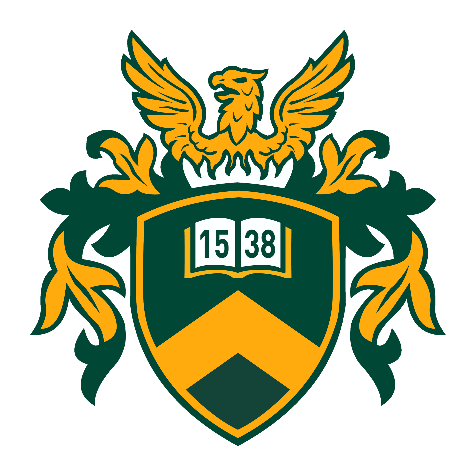 UNIVERSITY OF DEBRECENKároly Ihrig Doctoral School of Management and BusinessDebrecen2021INTRODUCTION OF THE TOPICS AND OBJECTIVE<DI_Bekezdés> This study adopted the term of Information and Communication Technology sector based on the International Standard Industrial Classification of All Economic Activities (ISIC), which internationally classifies economic activity types in economic statistics. Information and communication technology (ICT) sector incorporates the production and distribution of information and cultural products to send out or disseminate products, namely data or communications, information technology accomplishments and dealing with data and other information service activities. ICT sector includes the main activities in publishing, software publishing, motion picture and sound recording, radio and TV broadcasting and programming, telecommunication activities, and information technology activities, and other information services (UNITED NATIONS, 2008; OECD, 2011).The main objectives<DI_Számozott lista> <DI_Számozott lista> MATERIAL AND METHODS<DI_Bekezdés> In my research, I do both secondary and primary research.<DI_1. szintű Alfejezet cím><DI_Bekezdés> Examination of actors within a sector can best be done by assessing the external and internal environment. <DI_2. szintű Alfejezet cím>Table 1.: The name of the table <DI_Táblázat cím>Source: Own research (2020) <DI_Forrás>MAIN FINDINGS OF THE DISSERTATIONNEW AND NOVEL RESULTS OF THE DISSERTATIONPRACTICAL APPLICABILITY OF THE RESULTSLIST OF PUBLICATIONS relatEd to THE DISSERTATIONArticles, studiesBalogh P. – Szabó P. – Pocsai K. (2013): Introduction of Different Mangalitza Breeds’s Prolificacy and Rearing Performances. Research in Pig Breeding. 7:(2) pp. 34-37. ISSN 1803-2303Conference, presentationsPocsai K. (2013): Kihívások a mangalica ágazatban - jelen és jövő. Agártudományi Közlemények = Acta Agraria Debreceniensis.52: pp. 147-153. ISSN 1587-1282.List of other publicationsArticles, studiesConference, presentationsVégzett tevékenységMegkérdezettek száma összesenÜzemméretÜzemméretÜzemméretVégzett tevékenységMegkérdezettek száma összesenKicsiKözepesNagySzakértő2Termelő6222Feldolgozó és kereskedő211Termelő, feldolgozó és kereskedő11Összesen11243